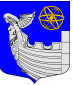 Местная администрациямуниципального образованиямуниципальный округ № 7ПОСТАНОВЛЕНИЕПРОЕКТ«___»________2017 года								№ ____-П-ЭСанкт-ПетербургОб утверждении ведомственного перечня отдельных видов товаров, работ, услуг местной администрации МО МО №7 и подведомственных казенных и бюджетных учреждений, муниципальных унитарных предприятий, в отношении которых определяются требования к их потребительским свойствам (в том числе качеству) и иным характеристикам (в том числе предельные цены товаров, работ, услуг)В связи с внесением изменений в Постановление местной администрации МО МО №7 от 18.02.2016 №17-П-Э «Об утверждении требований к порядку разработки  и принятия муниципальных правовых актов о нормировании в сфере закупок товаров, работ, услуг для обеспечения  муниципальных нужд муниципального образования муниципальный округ №7, содержанию указанных актов и обеспечению их исполнения» местная администрацияПОСТАНОВЛЯЕТ:Утвердить ведомственный перечень отдельных видов товаров, работ, услуг местной администрации МО МО №7 и подведомственных казенных и бюджетных учреждений, муниципальных унитарных предприятий, в отношении которых определяются требования к их потребительским свойствам (в том числе качеству) и иным характеристикам, согласно Приложению № 1 к настоящему постановлению.Со дня вступления в силу настоящего постановления признать утратившим силу Постановление от 31.05.2016 №49-П-Э «Об утверждении ведомственного перечня отдельных видов товаров, работ, услуг местной администрации МО МО №7 и МКУ «СЦ «Радуга» в отношении которых определяются требования к их потребительским свойствам (в том числе качеству) и иным характеристикам (в том числе предельные цены товаров, работ, услуг)».  Контроль за исполнением настоящего постановления возложить на заместителя главы местной администрации МО МО №7.Настоящее постановление вступает в силу со дня издания.Глава местной администрации МО МО №7					А.А. ГоголкинПриложение №1к постановлению местной администрации МО МО №7 от «___»_______ 2017 года №___ПЕРЕЧЕНЬотдельных видов товаров, работ, услуг, их потребительские свойства (в том числе качество) и иные характеристики (в том числе предельные цены товаров, работ, услуг) к ним№ п/пКод
по ОКПД2Наименование отдельного вида товаров, работ, услугЕдиница измеренияЕдиница измеренияТребования к потребительским свойствам (в том числе качеству) и иным характеристикам, утвержденные местной администрацией МО МО №7Требования к потребительским свойствам (в том числе качеству) и иным характеристикам, утвержденные местной администрацией МО МО №7Требования к потребительским свойствам (в том числе качеству) и иным характеристикам, утвержденные органами местного самоуправления МО МО №7Требования к потребительским свойствам (в том числе качеству) и иным характеристикам, утвержденные органами местного самоуправления МО МО №7Требования к потребительским свойствам (в том числе качеству) и иным характеристикам, утвержденные органами местного самоуправления МО МО №7Требования к потребительским свойствам (в том числе качеству) и иным характеристикам, утвержденные органами местного самоуправления МО МО №7№ п/пКод
по ОКПД2Наименование отдельного вида товаров, работ, услугкод по ОКЕИнаименованиехарактеристиказначение характеристикихарактеристиказначение характеристикиобоснование отклонения значения характеристики от утвержденной местной администрацией МО МО №7функциональное назначение *Отдельные виды товаров, работ, услуг, включенные в перечень отдельных видов товаров, работ, услуг, предусмотренный приложением №2 к Правилам определения требований к закупаемым органами местного самоуправления муниципального образования муниципальный округ №7 и подведомственными им казенными и бюджетными учреждениями, муниципальными унитарными предприятиями отдельным видам товаров, работ, услуг (в том числе предельных цен товаров, работ, услуг), утвержденным Постановлением местной администрации МО МО №7 от 25 мая 2016 года №43-П-ЭОтдельные виды товаров, работ, услуг, включенные в перечень отдельных видов товаров, работ, услуг, предусмотренный приложением №2 к Правилам определения требований к закупаемым органами местного самоуправления муниципального образования муниципальный округ №7 и подведомственными им казенными и бюджетными учреждениями, муниципальными унитарными предприятиями отдельным видам товаров, работ, услуг (в том числе предельных цен товаров, работ, услуг), утвержденным Постановлением местной администрации МО МО №7 от 25 мая 2016 года №43-П-ЭОтдельные виды товаров, работ, услуг, включенные в перечень отдельных видов товаров, работ, услуг, предусмотренный приложением №2 к Правилам определения требований к закупаемым органами местного самоуправления муниципального образования муниципальный округ №7 и подведомственными им казенными и бюджетными учреждениями, муниципальными унитарными предприятиями отдельным видам товаров, работ, услуг (в том числе предельных цен товаров, работ, услуг), утвержденным Постановлением местной администрации МО МО №7 от 25 мая 2016 года №43-П-ЭОтдельные виды товаров, работ, услуг, включенные в перечень отдельных видов товаров, работ, услуг, предусмотренный приложением №2 к Правилам определения требований к закупаемым органами местного самоуправления муниципального образования муниципальный округ №7 и подведомственными им казенными и бюджетными учреждениями, муниципальными унитарными предприятиями отдельным видам товаров, работ, услуг (в том числе предельных цен товаров, работ, услуг), утвержденным Постановлением местной администрации МО МО №7 от 25 мая 2016 года №43-П-ЭОтдельные виды товаров, работ, услуг, включенные в перечень отдельных видов товаров, работ, услуг, предусмотренный приложением №2 к Правилам определения требований к закупаемым органами местного самоуправления муниципального образования муниципальный округ №7 и подведомственными им казенными и бюджетными учреждениями, муниципальными унитарными предприятиями отдельным видам товаров, работ, услуг (в том числе предельных цен товаров, работ, услуг), утвержденным Постановлением местной администрации МО МО №7 от 25 мая 2016 года №43-П-ЭОтдельные виды товаров, работ, услуг, включенные в перечень отдельных видов товаров, работ, услуг, предусмотренный приложением №2 к Правилам определения требований к закупаемым органами местного самоуправления муниципального образования муниципальный округ №7 и подведомственными им казенными и бюджетными учреждениями, муниципальными унитарными предприятиями отдельным видам товаров, работ, услуг (в том числе предельных цен товаров, работ, услуг), утвержденным Постановлением местной администрации МО МО №7 от 25 мая 2016 года №43-П-ЭОтдельные виды товаров, работ, услуг, включенные в перечень отдельных видов товаров, работ, услуг, предусмотренный приложением №2 к Правилам определения требований к закупаемым органами местного самоуправления муниципального образования муниципальный округ №7 и подведомственными им казенными и бюджетными учреждениями, муниципальными унитарными предприятиями отдельным видам товаров, работ, услуг (в том числе предельных цен товаров, работ, услуг), утвержденным Постановлением местной администрации МО МО №7 от 25 мая 2016 года №43-П-ЭОтдельные виды товаров, работ, услуг, включенные в перечень отдельных видов товаров, работ, услуг, предусмотренный приложением №2 к Правилам определения требований к закупаемым органами местного самоуправления муниципального образования муниципальный округ №7 и подведомственными им казенными и бюджетными учреждениями, муниципальными унитарными предприятиями отдельным видам товаров, работ, услуг (в том числе предельных цен товаров, работ, услуг), утвержденным Постановлением местной администрации МО МО №7 от 25 мая 2016 года №43-П-ЭОтдельные виды товаров, работ, услуг, включенные в перечень отдельных видов товаров, работ, услуг, предусмотренный приложением №2 к Правилам определения требований к закупаемым органами местного самоуправления муниципального образования муниципальный округ №7 и подведомственными им казенными и бюджетными учреждениями, муниципальными унитарными предприятиями отдельным видам товаров, работ, услуг (в том числе предельных цен товаров, работ, услуг), утвержденным Постановлением местной администрации МО МО №7 от 25 мая 2016 года №43-П-ЭОтдельные виды товаров, работ, услуг, включенные в перечень отдельных видов товаров, работ, услуг, предусмотренный приложением №2 к Правилам определения требований к закупаемым органами местного самоуправления муниципального образования муниципальный округ №7 и подведомственными им казенными и бюджетными учреждениями, муниципальными унитарными предприятиями отдельным видам товаров, работ, услуг (в том числе предельных цен товаров, работ, услуг), утвержденным Постановлением местной администрации МО МО №7 от 25 мая 2016 года №43-П-ЭОтдельные виды товаров, работ, услуг, включенные в перечень отдельных видов товаров, работ, услуг, предусмотренный приложением №2 к Правилам определения требований к закупаемым органами местного самоуправления муниципального образования муниципальный округ №7 и подведомственными им казенными и бюджетными учреждениями, муниципальными унитарными предприятиями отдельным видам товаров, работ, услуг (в том числе предельных цен товаров, работ, услуг), утвержденным Постановлением местной администрации МО МО №7 от 25 мая 2016 года №43-П-Э126.20.11Компьютеры портативные массой не более 10 кг такие, как ноутбуки, планшетные компьютеры, карманные компьютеры, в том числе совмещающие функции мобильного телефонного аппарата, электронные записные книжки и аналогичная компьютерная техника.Пояснения по требуемой продукции: ноутбуки796штукаВысшие и главные муниципальные должностиВысшие и главные муниципальные должностиВысшие и главные муниципальные должностиВысшие и главные муниципальные должностиВысшие и главные муниципальные должностиВысшие и главные муниципальные должности126.20.11Компьютеры портативные массой не более 10 кг такие, как ноутбуки, планшетные компьютеры, карманные компьютеры, в том числе совмещающие функции мобильного телефонного аппарата, электронные записные книжки и аналогичная компьютерная техника.Пояснения по требуемой продукции: ноутбуки796штукаразмер и тип экрана, вес, тип процессора, частота процессора, размер оперативной памяти, объем накопителя, тип жесткого диска, оптический привод, наличие модулей Wi-Fi, Bluetooth, поддержки 3G (UMTS), тип видеоадаптера, время работы, операционная система, предустановленное программное обеспечениене более 17-ти дюймов, матовый, глянцевый или антибликовый, вес не более 3,7 кг, многоядерный процессор, частотой не более 3.5 ГГц, не более 8Гб ОЗУ, жесткий диск не более 1Тб, тип жесткого диска – HDD и/или SSD, встроенные модули Wi-FI, 3G/LTE/HSPA+, автономное время работы с текстом не менее 4х часов, ОС Windows 7/8/10 локализованная, предустановленное лицензионное офисное ПОразмер и тип экрана, вес, тип процессора, частота процессора, размер оперативной памяти, объем накопителя, тип жесткого диска, оптический привод, наличие модулей Wi-Fi, Bluetooth, поддержки 3G (UMTS), тип видеоадаптера, время работы, операционная система, предустановленное программное обеспечениене более 17-ти дюймов, матовый, глянцевый или антибликовый, вес не более 3,7 кг, многоядерный процессор, частотой не более 3.5 ГГц, не более 8Гб ОЗУ, жесткий диск не более 1Тб, тип жесткого диска – HDD и/или SSD, встроенные модули Wi-FI, 3G/LTE/HSPA+, автономное время работы с текстом не менее 4х часов, ОС Windows 7/8/10 локализованная, предустановленное лицензионное офисное ПО--226.20.15Машины вычислительные электронные цифровые прочие, содержащие или не содержащие в одном корпусе одно или два из следующих устройств для автоматической обработки данных: запоминающие устройства, устройства ввода, устройства вывода.Пояснения по требуемой продукции:компьютеры персональные настольные796штукаДолжности муниципальной службы всех групп, иные должности, не относящиеся к должностям муниципальной службы, должности всех категорий работников подведомственных казенных и бюджетных учреждений, муниципальных унитарных предприятий      Должности муниципальной службы всех групп, иные должности, не относящиеся к должностям муниципальной службы, должности всех категорий работников подведомственных казенных и бюджетных учреждений, муниципальных унитарных предприятий      Должности муниципальной службы всех групп, иные должности, не относящиеся к должностям муниципальной службы, должности всех категорий работников подведомственных казенных и бюджетных учреждений, муниципальных унитарных предприятий      Должности муниципальной службы всех групп, иные должности, не относящиеся к должностям муниципальной службы, должности всех категорий работников подведомственных казенных и бюджетных учреждений, муниципальных унитарных предприятий      Должности муниципальной службы всех групп, иные должности, не относящиеся к должностям муниципальной службы, должности всех категорий работников подведомственных казенных и бюджетных учреждений, муниципальных унитарных предприятий      Должности муниципальной службы всех групп, иные должности, не относящиеся к должностям муниципальной службы, должности всех категорий работников подведомственных казенных и бюджетных учреждений, муниципальных унитарных предприятий      226.20.15Машины вычислительные электронные цифровые прочие, содержащие или не содержащие в одном корпусе одно или два из следующих устройств для автоматической обработки данных: запоминающие устройства, устройства ввода, устройства вывода.Пояснения по требуемой продукции:компьютеры персональные настольные796штукатип (моноблок/системный блок и монитор), размер экрана/монитора, тип процессора, частота процессора, размер оперативной памяти, объем накопителя, тип жесткого диска, оптический привод, тип видеоадаптера, операционная система, предустановленное программное обеспечениеСистемный блок и монитор, размер экрана не более 24,5 дюймов, многоядерный процессор, частота не более 3.5ГГц, не более 8Гб ОЗУ, жесткий диск не более 1Тб, тип жесткого диска – HDD и/или SSD, ОС Windows 7/8/10 локализован ная, предустановленное лицензионное офисное ПОтип (моноблок/системный блок и монитор), размер экрана/монитора, тип процессора, частота процессора, размер оперативной памяти, объем накопителя, тип жесткого диска, оптический привод, тип видеоадаптера, операционная система, предустановленное программное обеспечениеСистемный блок и монитор, размер экрана не более 24,5 дюймов, многоядерный процессор, частота не более 3.5ГГц, не более 8Гб ОЗУ, жесткий диск не более 1Тб, тип жесткого диска – HDD и/или SSD, ОС Windows 7/8/10 локализован ная, предустановленное лицензионное офисное ПО--326.20.16Устройства ввода или вывода, содержащие или не содержащие в одном корпусе запоминающие устройстваПояснения по требуемой продукции: принтеры796штукаДолжности муниципальной службы всех групп, иные должности, не относящиеся к должностям муниципальной службы, должности всех категорий работников подведомственных казенных и бюджетных учреждений, муниципальных унитарных предприятийДолжности муниципальной службы всех групп, иные должности, не относящиеся к должностям муниципальной службы, должности всех категорий работников подведомственных казенных и бюджетных учреждений, муниципальных унитарных предприятийДолжности муниципальной службы всех групп, иные должности, не относящиеся к должностям муниципальной службы, должности всех категорий работников подведомственных казенных и бюджетных учреждений, муниципальных унитарных предприятийДолжности муниципальной службы всех групп, иные должности, не относящиеся к должностям муниципальной службы, должности всех категорий работников подведомственных казенных и бюджетных учреждений, муниципальных унитарных предприятийДолжности муниципальной службы всех групп, иные должности, не относящиеся к должностям муниципальной службы, должности всех категорий работников подведомственных казенных и бюджетных учреждений, муниципальных унитарных предприятийДолжности муниципальной службы всех групп, иные должности, не относящиеся к должностям муниципальной службы, должности всех категорий работников подведомственных казенных и бюджетных учреждений, муниципальных унитарных предприятий326.20.16Устройства ввода или вывода, содержащие или не содержащие в одном корпусе запоминающие устройстваПояснения по требуемой продукции: принтеры796штукаметод печати (струйный/лазерный - для принтера), разрешение сканирования (для сканера), цветность (цветной/черно-белый), максимальный формат, скорость печати/сканирования, наличие дополнительных модулей и интерфейсов (сетевой интерфейс, устройства чтения карт памяти и т.д.)лазерный, черно-белый/цветной, максимальный формат А4, скорость печати не более 40 страниц в минуту, интерфейсы USB, RJ-45метод печати (струйный/лазерный - для принтера), разрешение сканирования (для сканера), цветность (цветной/черно-белый), максимальный формат, скорость печати/сканирования, наличие дополнительных модулей и интерфейсов (сетевой интерфейс, устройства чтения карт памяти и т.д.)лазерный, черно-белый/цветной, максимальный формат А4, скорость печати не более 40 страниц в минуту, интерфейсы USB, RJ-45--426.30.11Аппаратура коммуникационная передающая с приемными устройствами. Пояснения по требуемой продукции: телефоны мобильные796штукаВысшие, главные, ведущие и старшие должности муниципальной службы, должности категории «руководитель» работников подведомственных казенных и бюджетных учреждений, муниципальных унитарных предприятийВысшие, главные, ведущие и старшие должности муниципальной службы, должности категории «руководитель» работников подведомственных казенных и бюджетных учреждений, муниципальных унитарных предприятийВысшие, главные, ведущие и старшие должности муниципальной службы, должности категории «руководитель» работников подведомственных казенных и бюджетных учреждений, муниципальных унитарных предприятийВысшие, главные, ведущие и старшие должности муниципальной службы, должности категории «руководитель» работников подведомственных казенных и бюджетных учреждений, муниципальных унитарных предприятийВысшие, главные, ведущие и старшие должности муниципальной службы, должности категории «руководитель» работников подведомственных казенных и бюджетных учреждений, муниципальных унитарных предприятийВысшие, главные, ведущие и старшие должности муниципальной службы, должности категории «руководитель» работников подведомственных казенных и бюджетных учреждений, муниципальных унитарных предприятий426.30.11Аппаратура коммуникационная передающая с приемными устройствами. Пояснения по требуемой продукции: телефоны мобильные796штукатип устройства (теле-фон/смартфон)поддерживаемые стандартыоперационная системавремя работыметод управления (сенсорный/кнопочный)количество SIM-картналичие модулей и интерфейсов (Wi-Fi, Bluetooth, USB, GPS)стоимость годового владения оборудованием (включая договоры технической поддержки, обслуживания, сервисные договоры) из расчета на одного абонента (одну единицу трафика) в течение всего срока службытелефон и  смартфон, стандарты GSM, CDMA, ОС iOS, Android, Windows Mobile, Blackberry, автономное время работы в режиме ожидания не менее 100 часов,   метод управления сенсорный и кнопочный, не более 2-х SIM-карт, порт USB, встроенные модули Wi-Fi, Bluetooth, 3G/LTE/HSPA+, GPS/ГЛОННАССтип устройства (теле-фон/смартфон)поддерживаемые стандартыоперационная системавремя работыметод управления (сенсорный/кнопочный)количество SIM-картналичие модулей и интерфейсов (Wi-Fi, Bluetooth, USB, GPS)стоимость годового владения оборудованием (включая договоры технической поддержки, обслуживания, сервисные договоры) из расчета на одного абонента (одну единицу трафика) в течение всего срока службытелефон и  смартфон, стандарты GSM, CDMA, ОС iOS, Android, Windows Mobile, Blackberry, автономное время работы в режиме ожидания не менее 100 часов,   метод управления сенсорный и кнопочный, не более 2-х SIM-карт, порт USB, встроенные модули Wi-Fi, Bluetooth, 3G/LTE/HSPA+, GPS/ГЛОННАСС--426.30.11Аппаратура коммуникационная передающая с приемными устройствами. Пояснения по требуемой продукции: телефоны мобильные796штукаМладшие должности муниципальной службы, иные должности, не относящиеся к должностям муниципальной службы в органе местного самоуправления, должности категории «специалисты и служащие», а также иные должности работников подведомственных казенных и бюджетных учреждений, муниципальных унитарных предприятийМладшие должности муниципальной службы, иные должности, не относящиеся к должностям муниципальной службы в органе местного самоуправления, должности категории «специалисты и служащие», а также иные должности работников подведомственных казенных и бюджетных учреждений, муниципальных унитарных предприятийМладшие должности муниципальной службы, иные должности, не относящиеся к должностям муниципальной службы в органе местного самоуправления, должности категории «специалисты и служащие», а также иные должности работников подведомственных казенных и бюджетных учреждений, муниципальных унитарных предприятийМладшие должности муниципальной службы, иные должности, не относящиеся к должностям муниципальной службы в органе местного самоуправления, должности категории «специалисты и служащие», а также иные должности работников подведомственных казенных и бюджетных учреждений, муниципальных унитарных предприятийМладшие должности муниципальной службы, иные должности, не относящиеся к должностям муниципальной службы в органе местного самоуправления, должности категории «специалисты и служащие», а также иные должности работников подведомственных казенных и бюджетных учреждений, муниципальных унитарных предприятийМладшие должности муниципальной службы, иные должности, не относящиеся к должностям муниципальной службы в органе местного самоуправления, должности категории «специалисты и служащие», а также иные должности работников подведомственных казенных и бюджетных учреждений, муниципальных унитарных предприятий426.30.11Аппаратура коммуникационная передающая с приемными устройствами. Пояснения по требуемой продукции: телефоны мобильные796штукатип устройства (теле-фон/смартфон)поддерживаемые стандартыоперационная системавремя работыметод управления (сенсорный/кнопочный)количество SIM-картналичие модулей и интерфейсов (Wi-Fi, Bluetooth, USB, GPS)стоимость годового владения оборудованием (включая договоры технической поддержки, обслуживания, сервисные договоры) из расчета на одного абонента (одну единицу трафика) в течение всего срока службытелефон, стандарты GSM, CDMA, внутренняя ОС устройства, автономное время работы в режиме ожидания не менее 100 часов,   метод управления кнопочный, не более 2-х SIM-карт, порт USB426.30.11Аппаратура коммуникационная передающая с приемными устройствами. Пояснения по требуемой продукции: телефоны мобильные796штукаВысшие, главные, ведущие должности муниципальной службы Высшие, главные, ведущие должности муниципальной службы Высшие, главные, ведущие должности муниципальной службы Высшие, главные, ведущие должности муниципальной службы Высшие, главные, ведущие должности муниципальной службы Высшие, главные, ведущие должности муниципальной службы 426.30.11Аппаратура коммуникационная передающая с приемными устройствами. Пояснения по требуемой продукции: телефоны мобильные796штукапредельная ценане более 15,0 тыс.предельная ценане более 15,0 тыс.--426.30.11Аппаратура коммуникационная передающая с приемными устройствами. Пояснения по требуемой продукции: телефоны мобильные796штукаДолжности категории «руководитель» работников подведомственных казенных и бюджетных учреждений, муниципальных унитарных предприятийДолжности категории «руководитель» работников подведомственных казенных и бюджетных учреждений, муниципальных унитарных предприятийДолжности категории «руководитель» работников подведомственных казенных и бюджетных учреждений, муниципальных унитарных предприятийДолжности категории «руководитель» работников подведомственных казенных и бюджетных учреждений, муниципальных унитарных предприятийДолжности категории «руководитель» работников подведомственных казенных и бюджетных учреждений, муниципальных унитарных предприятийДолжности категории «руководитель» работников подведомственных казенных и бюджетных учреждений, муниципальных унитарных предприятий426.30.11Аппаратура коммуникационная передающая с приемными устройствами. Пояснения по требуемой продукции: телефоны мобильные796штукапредельная ценане более 10,0 тыс.предельная ценане более 10,0 тыс.--426.30.11Аппаратура коммуникационная передающая с приемными устройствами. Пояснения по требуемой продукции: телефоны мобильные796штукаСтаршие, младшие должности муниципальной службы, иные должности, не относящиеся к должностям муниципальной службы в органе местного самоуправления, должности категории «специалисты и служащие», иные должности работников подведомственных казенных и бюджетных учреждений, муниципальных унитарных предприятийСтаршие, младшие должности муниципальной службы, иные должности, не относящиеся к должностям муниципальной службы в органе местного самоуправления, должности категории «специалисты и служащие», иные должности работников подведомственных казенных и бюджетных учреждений, муниципальных унитарных предприятийСтаршие, младшие должности муниципальной службы, иные должности, не относящиеся к должностям муниципальной службы в органе местного самоуправления, должности категории «специалисты и служащие», иные должности работников подведомственных казенных и бюджетных учреждений, муниципальных унитарных предприятийСтаршие, младшие должности муниципальной службы, иные должности, не относящиеся к должностям муниципальной службы в органе местного самоуправления, должности категории «специалисты и служащие», иные должности работников подведомственных казенных и бюджетных учреждений, муниципальных унитарных предприятийСтаршие, младшие должности муниципальной службы, иные должности, не относящиеся к должностям муниципальной службы в органе местного самоуправления, должности категории «специалисты и служащие», иные должности работников подведомственных казенных и бюджетных учреждений, муниципальных унитарных предприятийСтаршие, младшие должности муниципальной службы, иные должности, не относящиеся к должностям муниципальной службы в органе местного самоуправления, должности категории «специалисты и служащие», иные должности работников подведомственных казенных и бюджетных учреждений, муниципальных унитарных предприятий426.30.11Аппаратура коммуникационная передающая с приемными устройствами. Пояснения по требуемой продукции: телефоны мобильные796штукапредельная ценане более 5,0 тыс.предельная ценане более 5,0 тыс.--529.10.21Средства транспортные с двигателем с искровым зажиганием, с рабочим объемом цилиндров не более 1500 см3, новые251лошадиная силаДолжности муниципальной службы всех групп, иные должности, не относящиеся к должностям муниципальной службы, должности всех категорий работников подведомственных казенных и бюджетных учреждений, муниципальных унитарных предприятийДолжности муниципальной службы всех групп, иные должности, не относящиеся к должностям муниципальной службы, должности всех категорий работников подведомственных казенных и бюджетных учреждений, муниципальных унитарных предприятийДолжности муниципальной службы всех групп, иные должности, не относящиеся к должностям муниципальной службы, должности всех категорий работников подведомственных казенных и бюджетных учреждений, муниципальных унитарных предприятийДолжности муниципальной службы всех групп, иные должности, не относящиеся к должностям муниципальной службы, должности всех категорий работников подведомственных казенных и бюджетных учреждений, муниципальных унитарных предприятийДолжности муниципальной службы всех групп, иные должности, не относящиеся к должностям муниципальной службы, должности всех категорий работников подведомственных казенных и бюджетных учреждений, муниципальных унитарных предприятийДолжности муниципальной службы всех групп, иные должности, не относящиеся к должностям муниципальной службы, должности всех категорий работников подведомственных казенных и бюджетных учреждений, муниципальных унитарных предприятий529.10.21Средства транспортные с двигателем с искровым зажиганием, с рабочим объемом цилиндров не более 1500 см3, новые251лошадиная силамощность двигателяне более 200мощность двигателяне более 200--529.10.21Средства транспортные с двигателем с искровым зажиганием, с рабочим объемом цилиндров не более 1500 см3, новые--Должности муниципальной службы всех групп, иные должности, не относящиеся к должностям муниципальной службы, должности всех категорий работников подведомственных казенных и бюджетных учреждений, муниципальных унитарных предприятийДолжности муниципальной службы всех групп, иные должности, не относящиеся к должностям муниципальной службы, должности всех категорий работников подведомственных казенных и бюджетных учреждений, муниципальных унитарных предприятийДолжности муниципальной службы всех групп, иные должности, не относящиеся к должностям муниципальной службы, должности всех категорий работников подведомственных казенных и бюджетных учреждений, муниципальных унитарных предприятийДолжности муниципальной службы всех групп, иные должности, не относящиеся к должностям муниципальной службы, должности всех категорий работников подведомственных казенных и бюджетных учреждений, муниципальных унитарных предприятийДолжности муниципальной службы всех групп, иные должности, не относящиеся к должностям муниципальной службы, должности всех категорий работников подведомственных казенных и бюджетных учреждений, муниципальных унитарных предприятийДолжности муниципальной службы всех групп, иные должности, не относящиеся к должностям муниципальной службы, должности всех категорий работников подведомственных казенных и бюджетных учреждений, муниципальных унитарных предприятий529.10.21Средства транспортные с двигателем с искровым зажиганием, с рабочим объемом цилиндров не более 1500 см3, новые--комплектациястеклоподъемники с электрическим приводом, противоугонная система, подушки безопасности, центральный замок. Возможна установка дополнительных опций исходя из фактической потребности, с учетом предельной ценыкомплектациястеклоподъемники с электрическим приводом, противоугонная система, подушки безопасности, центральный замок. Возможна установка дополнительных опций исходя из фактической потребности, с учетом предельной цены--529.10.21Средства транспортные с двигателем с искровым зажиганием, с рабочим объемом цилиндров не более 1500 см3, новые383рубльДолжности муниципальной службы всех групп, иные должности, не относящиеся к должностям муниципальной службы, должности всех категорий работников подведомственных казенных и бюджетных учреждений, муниципальных унитарных предприятийДолжности муниципальной службы всех групп, иные должности, не относящиеся к должностям муниципальной службы, должности всех категорий работников подведомственных казенных и бюджетных учреждений, муниципальных унитарных предприятийДолжности муниципальной службы всех групп, иные должности, не относящиеся к должностям муниципальной службы, должности всех категорий работников подведомственных казенных и бюджетных учреждений, муниципальных унитарных предприятийДолжности муниципальной службы всех групп, иные должности, не относящиеся к должностям муниципальной службы, должности всех категорий работников подведомственных казенных и бюджетных учреждений, муниципальных унитарных предприятийДолжности муниципальной службы всех групп, иные должности, не относящиеся к должностям муниципальной службы, должности всех категорий работников подведомственных казенных и бюджетных учреждений, муниципальных унитарных предприятийДолжности муниципальной службы всех групп, иные должности, не относящиеся к должностям муниципальной службы, должности всех категорий работников подведомственных казенных и бюджетных учреждений, муниципальных унитарных предприятий529.10.21Средства транспортные с двигателем с искровым зажиганием, с рабочим объемом цилиндров не более 1500 см3, новые383рубльпредельная ценане более 1,5 млн.предельная ценане более 1,5 млн.--629.10.22Средства транспортные с двигателем с искровым зажиганием, с рабочим объемом цилиндров более 1500 см3, новые251лошадиная силаДолжности муниципальной службы всех групп, иные должности, не относящиеся к должностям муниципальной службы, должности всех категорий работников подведомственных казенных и бюджетных учреждений, муниципальных унитарных предприятийДолжности муниципальной службы всех групп, иные должности, не относящиеся к должностям муниципальной службы, должности всех категорий работников подведомственных казенных и бюджетных учреждений, муниципальных унитарных предприятийДолжности муниципальной службы всех групп, иные должности, не относящиеся к должностям муниципальной службы, должности всех категорий работников подведомственных казенных и бюджетных учреждений, муниципальных унитарных предприятийДолжности муниципальной службы всех групп, иные должности, не относящиеся к должностям муниципальной службы, должности всех категорий работников подведомственных казенных и бюджетных учреждений, муниципальных унитарных предприятийДолжности муниципальной службы всех групп, иные должности, не относящиеся к должностям муниципальной службы, должности всех категорий работников подведомственных казенных и бюджетных учреждений, муниципальных унитарных предприятийДолжности муниципальной службы всех групп, иные должности, не относящиеся к должностям муниципальной службы, должности всех категорий работников подведомственных казенных и бюджетных учреждений, муниципальных унитарных предприятий629.10.22Средства транспортные с двигателем с искровым зажиганием, с рабочим объемом цилиндров более 1500 см3, новые251лошадиная силамощность двигателяне более 200мощность двигателяне более 200--629.10.22Средства транспортные с двигателем с искровым зажиганием, с рабочим объемом цилиндров более 1500 см3, новые--Должности муниципальной службы всех групп, иные должности, не относящиеся к должностям муниципальной службы, должности всех категорий работников подведомственных казенных и бюджетных учреждений, муниципальных унитарных предприятийДолжности муниципальной службы всех групп, иные должности, не относящиеся к должностям муниципальной службы, должности всех категорий работников подведомственных казенных и бюджетных учреждений, муниципальных унитарных предприятийДолжности муниципальной службы всех групп, иные должности, не относящиеся к должностям муниципальной службы, должности всех категорий работников подведомственных казенных и бюджетных учреждений, муниципальных унитарных предприятийДолжности муниципальной службы всех групп, иные должности, не относящиеся к должностям муниципальной службы, должности всех категорий работников подведомственных казенных и бюджетных учреждений, муниципальных унитарных предприятийДолжности муниципальной службы всех групп, иные должности, не относящиеся к должностям муниципальной службы, должности всех категорий работников подведомственных казенных и бюджетных учреждений, муниципальных унитарных предприятийДолжности муниципальной службы всех групп, иные должности, не относящиеся к должностям муниципальной службы, должности всех категорий работников подведомственных казенных и бюджетных учреждений, муниципальных унитарных предприятий629.10.22Средства транспортные с двигателем с искровым зажиганием, с рабочим объемом цилиндров более 1500 см3, новые--комплектациястеклоподъемники с электрическим приводом, противоугонная система, подушки безопасности, центральный замок. Возможна установка дополнительных опций исходя из фактической потребности, с учетом предельной ценыкомплектациястеклоподъемники с электрическим приводом, противоугонная система, подушки безопасности, центральный замок. Возможна установка дополнительных опций исходя из фактической потребности, с учетом предельной цены--629.10.22Средства транспортные с двигателем с искровым зажиганием, с рабочим объемом цилиндров более 1500 см3, новые383рубльДолжности муниципальной службы всех групп, иные должности, не относящиеся к должностям муниципальной службы, должности всех категорий работников подведомственных казенных и бюджетных учреждений, муниципальных унитарных предприятийДолжности муниципальной службы всех групп, иные должности, не относящиеся к должностям муниципальной службы, должности всех категорий работников подведомственных казенных и бюджетных учреждений, муниципальных унитарных предприятийДолжности муниципальной службы всех групп, иные должности, не относящиеся к должностям муниципальной службы, должности всех категорий работников подведомственных казенных и бюджетных учреждений, муниципальных унитарных предприятийДолжности муниципальной службы всех групп, иные должности, не относящиеся к должностям муниципальной службы, должности всех категорий работников подведомственных казенных и бюджетных учреждений, муниципальных унитарных предприятийДолжности муниципальной службы всех групп, иные должности, не относящиеся к должностям муниципальной службы, должности всех категорий работников подведомственных казенных и бюджетных учреждений, муниципальных унитарных предприятийДолжности муниципальной службы всех групп, иные должности, не относящиеся к должностям муниципальной службы, должности всех категорий работников подведомственных казенных и бюджетных учреждений, муниципальных унитарных предприятий629.10.22Средства транспортные с двигателем с искровым зажиганием, с рабочим объемом цилиндров более 1500 см3, новые383рубльпредельная ценане более 1,5 млн.предельная ценане более 1,5 млн.--729.10.23Средства транспортные с поршневым двигателем внутреннего сгорания с воспламенением от сжатия (дизелем или полудизелем), новые251лошадиная силаДолжности муниципальной службы всех групп, иные должности, не относящиеся к должностям муниципальной службы, должности всех категорий работников подведомственных казенных и бюджетных учреждений, муниципальных унитарных предприятийДолжности муниципальной службы всех групп, иные должности, не относящиеся к должностям муниципальной службы, должности всех категорий работников подведомственных казенных и бюджетных учреждений, муниципальных унитарных предприятийДолжности муниципальной службы всех групп, иные должности, не относящиеся к должностям муниципальной службы, должности всех категорий работников подведомственных казенных и бюджетных учреждений, муниципальных унитарных предприятийДолжности муниципальной службы всех групп, иные должности, не относящиеся к должностям муниципальной службы, должности всех категорий работников подведомственных казенных и бюджетных учреждений, муниципальных унитарных предприятийДолжности муниципальной службы всех групп, иные должности, не относящиеся к должностям муниципальной службы, должности всех категорий работников подведомственных казенных и бюджетных учреждений, муниципальных унитарных предприятийДолжности муниципальной службы всех групп, иные должности, не относящиеся к должностям муниципальной службы, должности всех категорий работников подведомственных казенных и бюджетных учреждений, муниципальных унитарных предприятий729.10.23Средства транспортные с поршневым двигателем внутреннего сгорания с воспламенением от сжатия (дизелем или полудизелем), новые251лошадиная силамощность двигателяне более 200мощность двигателяне более 200--729.10.23Средства транспортные с поршневым двигателем внутреннего сгорания с воспламенением от сжатия (дизелем или полудизелем), новые--Должности муниципальной службы всех групп, иные должности, не относящиеся к должностям муниципальной службы, должности всех категорий работников подведомственных казенных и бюджетных учреждений, муниципальных унитарных предприятийДолжности муниципальной службы всех групп, иные должности, не относящиеся к должностям муниципальной службы, должности всех категорий работников подведомственных казенных и бюджетных учреждений, муниципальных унитарных предприятийДолжности муниципальной службы всех групп, иные должности, не относящиеся к должностям муниципальной службы, должности всех категорий работников подведомственных казенных и бюджетных учреждений, муниципальных унитарных предприятийДолжности муниципальной службы всех групп, иные должности, не относящиеся к должностям муниципальной службы, должности всех категорий работников подведомственных казенных и бюджетных учреждений, муниципальных унитарных предприятийДолжности муниципальной службы всех групп, иные должности, не относящиеся к должностям муниципальной службы, должности всех категорий работников подведомственных казенных и бюджетных учреждений, муниципальных унитарных предприятийДолжности муниципальной службы всех групп, иные должности, не относящиеся к должностям муниципальной службы, должности всех категорий работников подведомственных казенных и бюджетных учреждений, муниципальных унитарных предприятий729.10.23Средства транспортные с поршневым двигателем внутреннего сгорания с воспламенением от сжатия (дизелем или полудизелем), новые--комплектациястеклоподъемники с электрическим приводом, противоугонная система, подушки безопасности, центральный замок. Возможна установка дополнительных опций исходя из фактической потребности, с учетом предельной ценыкомплектациястеклоподъемники с электрическим приводом, противоугонная система, подушки безопасности, центральный замок. Возможна установка дополнительных опций исходя из фактической потребности, с учетом предельной цены--729.10.23Средства транспортные с поршневым двигателем внутреннего сгорания с воспламенением от сжатия (дизелем или полудизелем), новые383рубльДолжности муниципальной службы всех групп, иные должности, не относящиеся к должностям муниципальной службы, должности всех категорий работников подведомственных казенных и бюджетных учреждений, муниципальных унитарных предприятийДолжности муниципальной службы всех групп, иные должности, не относящиеся к должностям муниципальной службы, должности всех категорий работников подведомственных казенных и бюджетных учреждений, муниципальных унитарных предприятийДолжности муниципальной службы всех групп, иные должности, не относящиеся к должностям муниципальной службы, должности всех категорий работников подведомственных казенных и бюджетных учреждений, муниципальных унитарных предприятийДолжности муниципальной службы всех групп, иные должности, не относящиеся к должностям муниципальной службы, должности всех категорий работников подведомственных казенных и бюджетных учреждений, муниципальных унитарных предприятийДолжности муниципальной службы всех групп, иные должности, не относящиеся к должностям муниципальной службы, должности всех категорий работников подведомственных казенных и бюджетных учреждений, муниципальных унитарных предприятийДолжности муниципальной службы всех групп, иные должности, не относящиеся к должностям муниципальной службы, должности всех категорий работников подведомственных казенных и бюджетных учреждений, муниципальных унитарных предприятий729.10.23Средства транспортные с поршневым двигателем внутреннего сгорания с воспламенением от сжатия (дизелем или полудизелем), новые383рубльпредельная ценане более 1,5 млн.предельная ценане более 1,5 млн.--829.10.30Средства автотранспортные для перевозки 10 или более человек251лошадиная силаДолжности муниципальной службы всех групп, иные должности, не относящиеся к должностям муниципальной службы, должности всех категорий работников подведомственных казенных и бюджетных учреждений, муниципальных унитарных предприятийДолжности муниципальной службы всех групп, иные должности, не относящиеся к должностям муниципальной службы, должности всех категорий работников подведомственных казенных и бюджетных учреждений, муниципальных унитарных предприятийДолжности муниципальной службы всех групп, иные должности, не относящиеся к должностям муниципальной службы, должности всех категорий работников подведомственных казенных и бюджетных учреждений, муниципальных унитарных предприятийДолжности муниципальной службы всех групп, иные должности, не относящиеся к должностям муниципальной службы, должности всех категорий работников подведомственных казенных и бюджетных учреждений, муниципальных унитарных предприятийДолжности муниципальной службы всех групп, иные должности, не относящиеся к должностям муниципальной службы, должности всех категорий работников подведомственных казенных и бюджетных учреждений, муниципальных унитарных предприятийДолжности муниципальной службы всех групп, иные должности, не относящиеся к должностям муниципальной службы, должности всех категорий работников подведомственных казенных и бюджетных учреждений, муниципальных унитарных предприятий829.10.30Средства автотранспортные для перевозки 10 или более человек251лошадиная силамощность двигателяне более 200мощность двигателяне более 200--829.10.30Средства автотранспортные для перевозки 10 или более человек--Должности муниципальной службы всех групп, иные должности, не относящиеся к должностям муниципальной службы, должности всех категорий работников подведомственных казенных и бюджетных учреждений, муниципальных унитарных предприятийДолжности муниципальной службы всех групп, иные должности, не относящиеся к должностям муниципальной службы, должности всех категорий работников подведомственных казенных и бюджетных учреждений, муниципальных унитарных предприятийДолжности муниципальной службы всех групп, иные должности, не относящиеся к должностям муниципальной службы, должности всех категорий работников подведомственных казенных и бюджетных учреждений, муниципальных унитарных предприятийДолжности муниципальной службы всех групп, иные должности, не относящиеся к должностям муниципальной службы, должности всех категорий работников подведомственных казенных и бюджетных учреждений, муниципальных унитарных предприятийДолжности муниципальной службы всех групп, иные должности, не относящиеся к должностям муниципальной службы, должности всех категорий работников подведомственных казенных и бюджетных учреждений, муниципальных унитарных предприятийДолжности муниципальной службы всех групп, иные должности, не относящиеся к должностям муниципальной службы, должности всех категорий работников подведомственных казенных и бюджетных учреждений, муниципальных унитарных предприятий829.10.30Средства автотранспортные для перевозки 10 или более человек--комплектациястеклоподъемники с электрическим приводом, противоугонная система, подушки безопасности, центральный замок. Возможна установка дополнительных опций исходя из фактической потребности, с учетом предельной ценыкомплектациястеклоподъемники с электрическим приводом, противоугонная система, подушки безопасности, центральный замок. Возможна установка дополнительных опций исходя из фактической потребности, с учетом предельной цены--931.01.11Мебель металлическая для офисов.Пояснения по закупаемой продукции: мебель для сидения, преимущественно с металлическим каркасом796штукаВысшие, главные, ведущие должности муниципальной службыВысшие, главные, ведущие должности муниципальной службыВысшие, главные, ведущие должности муниципальной службыВысшие, главные, ведущие должности муниципальной службыВысшие, главные, ведущие должности муниципальной службыВысшие, главные, ведущие должности муниципальной службы931.01.11Мебель металлическая для офисов.Пояснения по закупаемой продукции: мебель для сидения, преимущественно с металлическим каркасом796штукаматериал (металл), обивочные материалыматериал (метал) возможные значения:сталь, нержавеющая сталь, обивочные материалы: предельное значение - кожа натуральная;возможные значения: искусственная кожа, мебельный (искусственный) мех, искусственная замша (микрофибра), ткань, нетканые материалыматериал (металл), обивочные материалыматериал (метал) возможные значения:сталь, нержавеющая сталь, обивочные материалы: предельное значение - кожа натуральная;возможные значения: искусственная кожа, мебельный (искусственный) мех, искусственная замша (микрофибра), ткань, нетканые материалы--931.01.11Мебель металлическая для офисов.Пояснения по закупаемой продукции: мебель для сидения, преимущественно с металлическим каркасом796штукаСтаршие, младшие должности муниципальной службы, должности категории «руководитель», «специалисты и служащие» работников подведомственных казенных и бюджетных учреждений, муниципальных унитарных предприятийСтаршие, младшие должности муниципальной службы, должности категории «руководитель», «специалисты и служащие» работников подведомственных казенных и бюджетных учреждений, муниципальных унитарных предприятийСтаршие, младшие должности муниципальной службы, должности категории «руководитель», «специалисты и служащие» работников подведомственных казенных и бюджетных учреждений, муниципальных унитарных предприятийСтаршие, младшие должности муниципальной службы, должности категории «руководитель», «специалисты и служащие» работников подведомственных казенных и бюджетных учреждений, муниципальных унитарных предприятийСтаршие, младшие должности муниципальной службы, должности категории «руководитель», «специалисты и служащие» работников подведомственных казенных и бюджетных учреждений, муниципальных унитарных предприятийСтаршие, младшие должности муниципальной службы, должности категории «руководитель», «специалисты и служащие» работников подведомственных казенных и бюджетных учреждений, муниципальных унитарных предприятий931.01.11Мебель металлическая для офисов.Пояснения по закупаемой продукции: мебель для сидения, преимущественно с металлическим каркасом796штукаматериал (металл), обивочные материалыматериал (метал) возможные значения:сталь, нержавеющая сталь, обивочные материалы: предельное значение - искусственная кожа;возможные значения: мебельный (искусственный) мех, искусственная замша (микрофибра), ткань, нетканые материалыматериал (металл), обивочные материалыматериал (метал) возможные значения:сталь, нержавеющая сталь, обивочные материалы: предельное значение - искусственная кожа;возможные значения: мебельный (искусственный) мех, искусственная замша (микрофибра), ткань, нетканые материалы--931.01.11Мебель металлическая для офисов.Пояснения по закупаемой продукции: мебель для сидения, преимущественно с металлическим каркасом796штукаИные должности, не относящиеся к должностям муниципальной службы в органе местного самоуправления, иные должности работников подведомственных казенных и бюджетных учреждений, муниципальных унитарных предприятийИные должности, не относящиеся к должностям муниципальной службы в органе местного самоуправления, иные должности работников подведомственных казенных и бюджетных учреждений, муниципальных унитарных предприятийИные должности, не относящиеся к должностям муниципальной службы в органе местного самоуправления, иные должности работников подведомственных казенных и бюджетных учреждений, муниципальных унитарных предприятийИные должности, не относящиеся к должностям муниципальной службы в органе местного самоуправления, иные должности работников подведомственных казенных и бюджетных учреждений, муниципальных унитарных предприятийИные должности, не относящиеся к должностям муниципальной службы в органе местного самоуправления, иные должности работников подведомственных казенных и бюджетных учреждений, муниципальных унитарных предприятийИные должности, не относящиеся к должностям муниципальной службы в органе местного самоуправления, иные должности работников подведомственных казенных и бюджетных учреждений, муниципальных унитарных предприятий931.01.11Мебель металлическая для офисов.Пояснения по закупаемой продукции: мебель для сидения, преимущественно с металлическим каркасом796штукаматериал (металл), обивочные материалыматериал (метал) возможные значения:сталь, нержавеющая сталь, обивочные материалы: предельное значение - ткань;возможные значения: нетканые материалыматериал (металл), обивочные материалыматериал (метал) возможные значения:сталь, нержавеющая сталь, обивочные материалы: предельное значение - ткань;возможные значения: нетканые материалы--1031.01.12Мебель деревянная для офисов.Пояснения по закупаемой продукции: мебель для сидения, преимущественно с деревянным каркасом796штукаВысшие, главные, ведущие должности муниципальной службыВысшие, главные, ведущие должности муниципальной службыВысшие, главные, ведущие должности муниципальной службыВысшие, главные, ведущие должности муниципальной службыВысшие, главные, ведущие должности муниципальной службыВысшие, главные, ведущие должности муниципальной службы1031.01.12Мебель деревянная для офисов.Пояснения по закупаемой продукции: мебель для сидения, преимущественно с деревянным каркасом796штукаматериал (вид древесины)предельное значение - массив древесины "ценных" пород (твердолиственных и тропических);возможные значения: древесина хвойных и мягколиственных пород:береза, лиственница, сосна, ельматериал (вид древесины)предельное значение - массив древесины "ценных" пород (твердолиственных и тропических);возможные значения: древесина хвойных и мягколиственных пород:береза, лиственница, сосна, ель--1031.01.12Мебель деревянная для офисов.Пояснения по закупаемой продукции: мебель для сидения, преимущественно с деревянным каркасом796штукаСтаршие, младшие должности муниципальной службы, иные должности, не относящиеся к должностям муниципальной службы в органе местного самоуправления, должности категории «руководитель», «специалисты и служащие», иные должности работников подведомственных казенных и бюджетных учреждений, муниципальных унитарных предприятийСтаршие, младшие должности муниципальной службы, иные должности, не относящиеся к должностям муниципальной службы в органе местного самоуправления, должности категории «руководитель», «специалисты и служащие», иные должности работников подведомственных казенных и бюджетных учреждений, муниципальных унитарных предприятийСтаршие, младшие должности муниципальной службы, иные должности, не относящиеся к должностям муниципальной службы в органе местного самоуправления, должности категории «руководитель», «специалисты и служащие», иные должности работников подведомственных казенных и бюджетных учреждений, муниципальных унитарных предприятийСтаршие, младшие должности муниципальной службы, иные должности, не относящиеся к должностям муниципальной службы в органе местного самоуправления, должности категории «руководитель», «специалисты и служащие», иные должности работников подведомственных казенных и бюджетных учреждений, муниципальных унитарных предприятийСтаршие, младшие должности муниципальной службы, иные должности, не относящиеся к должностям муниципальной службы в органе местного самоуправления, должности категории «руководитель», «специалисты и служащие», иные должности работников подведомственных казенных и бюджетных учреждений, муниципальных унитарных предприятийСтаршие, младшие должности муниципальной службы, иные должности, не относящиеся к должностям муниципальной службы в органе местного самоуправления, должности категории «руководитель», «специалисты и служащие», иные должности работников подведомственных казенных и бюджетных учреждений, муниципальных унитарных предприятий1031.01.12Мебель деревянная для офисов.Пояснения по закупаемой продукции: мебель для сидения, преимущественно с деревянным каркасом796штукаматериал (вид древесины)возможное значение - древесина хвойных и мягколиственных пород: береза, лиственница, сосна, ельматериал (вид древесины)возможное значение - древесина хвойных и мягколиственных пород: береза, лиственница, сосна, ель--1031.01.12Мебель деревянная для офисов.Пояснения по закупаемой продукции: мебель для сидения, преимущественно с деревянным каркасом796штукаВысшие, главные, ведущие должности муниципальной службыВысшие, главные, ведущие должности муниципальной службыВысшие, главные, ведущие должности муниципальной службыВысшие, главные, ведущие должности муниципальной службыВысшие, главные, ведущие должности муниципальной службыВысшие, главные, ведущие должности муниципальной службы1031.01.12Мебель деревянная для офисов.Пояснения по закупаемой продукции: мебель для сидения, преимущественно с деревянным каркасом796штукаобивочные материалыпредельное значение - искусственная кожа;возможные значения; мебельный (искусственный) мех, искусственная замша (микрофибра), ткань, нетканые материалыобивочные материалыпредельное значение - искусственная кожа;возможные значения; мебельный (искусственный) мех, искусственная замша (микрофибра), ткань, нетканые материалы--1031.01.12Мебель деревянная для офисов.Пояснения по закупаемой продукции: мебель для сидения, преимущественно с деревянным каркасом796штукаСтаршие, младшие должности муниципальной службы, должности категории «руководитель», «специалисты и служащие» работников подведомственных казенных и бюджетных учреждений, муниципальных унитарных предприятийСтаршие, младшие должности муниципальной службы, должности категории «руководитель», «специалисты и служащие» работников подведомственных казенных и бюджетных учреждений, муниципальных унитарных предприятийСтаршие, младшие должности муниципальной службы, должности категории «руководитель», «специалисты и служащие» работников подведомственных казенных и бюджетных учреждений, муниципальных унитарных предприятийСтаршие, младшие должности муниципальной службы, должности категории «руководитель», «специалисты и служащие» работников подведомственных казенных и бюджетных учреждений, муниципальных унитарных предприятийСтаршие, младшие должности муниципальной службы, должности категории «руководитель», «специалисты и служащие» работников подведомственных казенных и бюджетных учреждений, муниципальных унитарных предприятийСтаршие, младшие должности муниципальной службы, должности категории «руководитель», «специалисты и служащие» работников подведомственных казенных и бюджетных учреждений, муниципальных унитарных предприятий1031.01.12Мебель деревянная для офисов.Пояснения по закупаемой продукции: мебель для сидения, преимущественно с деревянным каркасом796штукаобивочные материалыпредельное значение - искусственная кожа;возможные значения; мебельный (искусственный) мех, искусственная замша (микрофибра), ткань, нетканые материалыобивочные материалыпредельное значение - искусственная кожа;возможные значения; мебельный (искусственный) мех, искусственная замша (микрофибра), ткань, нетканые материалы--1031.01.12Мебель деревянная для офисов.Пояснения по закупаемой продукции: мебель для сидения, преимущественно с деревянным каркасом796штукаИные должности, не относящиеся к должностям муниципальной службы в органе местного самоуправления, иные должности работников подведомственных казенных и бюджетных учреждений, муниципальных унитарных предприятийИные должности, не относящиеся к должностям муниципальной службы в органе местного самоуправления, иные должности работников подведомственных казенных и бюджетных учреждений, муниципальных унитарных предприятийИные должности, не относящиеся к должностям муниципальной службы в органе местного самоуправления, иные должности работников подведомственных казенных и бюджетных учреждений, муниципальных унитарных предприятийИные должности, не относящиеся к должностям муниципальной службы в органе местного самоуправления, иные должности работников подведомственных казенных и бюджетных учреждений, муниципальных унитарных предприятийИные должности, не относящиеся к должностям муниципальной службы в органе местного самоуправления, иные должности работников подведомственных казенных и бюджетных учреждений, муниципальных унитарных предприятийИные должности, не относящиеся к должностям муниципальной службы в органе местного самоуправления, иные должности работников подведомственных казенных и бюджетных учреждений, муниципальных унитарных предприятий1031.01.12Мебель деревянная для офисов.Пояснения по закупаемой продукции: мебель для сидения, преимущественно с деревянным каркасом796штукаобивочные материалыпредельное значение - ткань;возможное значение - нетканые материалыобивочные материалыпредельное значение - ткань;возможное значение - нетканые материалы--Дополнительный перечень отдельных видов товаров, работ, услуг, определенный органом местного самоуправления МО МО №7Дополнительный перечень отдельных видов товаров, работ, услуг, определенный органом местного самоуправления МО МО №7Дополнительный перечень отдельных видов товаров, работ, услуг, определенный органом местного самоуправления МО МО №7Дополнительный перечень отдельных видов товаров, работ, услуг, определенный органом местного самоуправления МО МО №7Дополнительный перечень отдельных видов товаров, работ, услуг, определенный органом местного самоуправления МО МО №7Дополнительный перечень отдельных видов товаров, работ, услуг, определенный органом местного самоуправления МО МО №7Дополнительный перечень отдельных видов товаров, работ, услуг, определенный органом местного самоуправления МО МО №7Дополнительный перечень отдельных видов товаров, работ, услуг, определенный органом местного самоуправления МО МО №7Дополнительный перечень отдельных видов товаров, работ, услуг, определенный органом местного самоуправления МО МО №7Дополнительный перечень отдельных видов товаров, работ, услуг, определенный органом местного самоуправления МО МО №7Дополнительный перечень отдельных видов товаров, работ, услуг, определенный органом местного самоуправления МО МО №71хххххххх